University of North TexasSociology of Sexuality SOCI 4240Fall 2022 100% OnlineInstructor ContactName:				Marisa GonzalesOffice Location:		Sycamore 201DPhone Number:		N/AOffice Hours:	If you need to meet with Marisa, reach out to her to make a Zoom meeting date at a mutually agreeable time.  Instructor Email:		marisagonzales@my.unt.eduCommunication: 	Communicate with Marisa using the Inbox in Canvas or by emailing to the email listed above. Welcome to UNT!As members of the UNT community, we have all made a commitment to be part of an institution that respects and values the identities of the students and employees with whom we interact. UNT does not tolerate identity-based discrimination, harassment, and retaliation. UNT’s full Non-Discrimination Policy can be found in the UNT Policies section of the syllabus.Important Dates and TimesCourses Start:		Tuesday, January 17th  Most Assignments:	Due online on Saturdays before midnight (11:59 p.m.)Midterm Exam Due:	Saturday, March 4th before midnight (11:59 p.m.)Final Exam Due:	Friday, May 12th before midnight (11:59 p.m.)Semester Ends:	Friday, May 12th before midnight (11:59 p.m.)Course DescriptionSOCI 4240 - Sociology of Sexuality: Sexuality and how it is perceived, defined, and experienced in the context of society. Course explores sexuality as a social and historical construction and focuses on how sexuality influences our lives as reflected in social norms, attitudes, and beliefs, and through public and private policies and practices.Course StructureThis course does not meet in person.  This course is 100% online. Students are expected to log into Canvas frequently to stay engaged and to complete assignments. This course consists of quizzes, exams, and discussions.Course Prerequisites or Other RestrictionsThere are no prerequisites for the course, but you are expected to be familiar with Canvas using tools such as quizzes and discussions. Additionally, to be successful in this course you will need to:Cite sources in your writing, giving credit to where you obtain information.Network with others and utilize tact when offered differing perspectives in the course discussions.Make the commitment to spend reasonable amount of time each week for reading the assignments, reflecting on the material covered, and participating in other activities throughout the course.Course ObjectivesBy the end of this course, students will be able to:Recall and identify concepts, terms, studies, theories, and research related to the sociological study of sexualities as presented in Kathleen J. Fitzgerald and Kandice L. Grossman’s text Sociology of Sexualities, 2nd Ed. Appraise and discuss different sociological topics related to the social construction of sexualities as presented in Micheal S. Kimmel’s text SEXUALITIES: Identities, Behaviors, and Society, 2nd Ed.Required Materials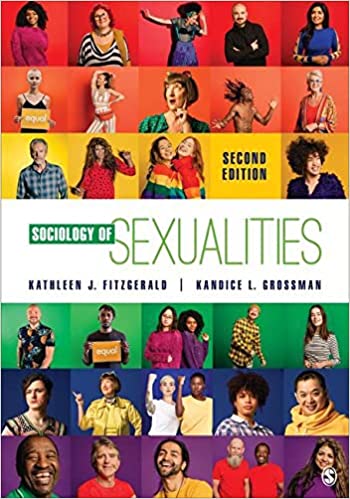 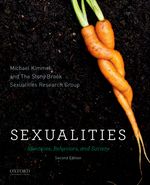 We will be using these two books for this course. The first is by Kathleen J. Fitzgerald and Kandice L. Grossman’s and is entitled Sociology of Sexualities, 2nd Ed. from SAGE press. Please do not buy the earlier edition of this book. The ISBN is 978-1544370675 and the book can be acquired through UNT’s bookstore.We will also use Michael S. Kimmel and the Stony Brook Sexualities Research Group’s book SEXUALITIES: Identities, Behaviors, and Society, 2nd Ed. from Oxford University Press. Please do not buy the earlier edition of this book. The ISBN is 978-0199944231 and the book can be acquired through UNT’s bookstore. All students are required to have both books at the start of the course. No student will be excused from any assignment for not having the proper materials to start the semester. ODA Student Access InformationUse this link to Oxford University Press to find out information about disability access for the Kimmel text. Oxford Disability AccessUse this link to Sage to find out information about disability access for the F&G text. Sage Inclusive AccessUse this link to find out more about Accessibility with Sage. Accessibility Information with SageTeaching PhilosophyMy approach to teaching is foster the best possible environment in which students can freely engage in the content presented. For this course, this means creating an open and engaging environment in which students can broaden their perspectives on evolving ideas about sexual identities and behaviors in society. As concepts, ideas, studies, and theories about human sexuality are constantly changing, this course is deliberate in presenting current information so that students are kept abreast of current and relevant studies related to human sexualities. The use of the term sexualities instead of sexuality is purposeful as an acknowledgement of the many ways to be sexual as a human being.For students, success in this course implies a willingness to embrace the material assigned in the texts. I recommend approaching material with an open mind and curiosity. Quizzes and exams will allow students to demonstrate their mastery of the information learned from the Fitzgerald and Grossman text. Discussions in this course are based on the Kimmel text and will allow the opportunity to pursue individualized interests. This means the student will have the freedom to select readings that interest them for the sake of discussions. Course Technology & SkillsTechnical Requirements and SkillsHere is a list of the minimum technology requirements for students for this course:Working computer and reliable internet accessIf your Internet is out or if your personal computer has an issue, you are expected to use the computer clusters on campus to complete your work. If it is not possible to go to campus, please find another working computer with reliable Internet access to complete your work. Microsoft Office SuiteUploads to Canvas have been set to only accept .pdf .doc .docx files. If the professor cannot open your document, you will be awarded a zero and you should contact them as soon as possible to discuss. If after one week, you have not contacted the professor the zero will stand.Note that Canvas does not interface well with Pages and Google Docs. Do not upload your files using these word processing systems.Rules of EngagementHere are some general guidelines for the way students are expected to interact with each other and with their instructor in class sessions and online:While the freedom to express yourself is a fundamental human right, any communication that utilizes cruel and derogatory language on the basis of race, color, national origin, religion, sex, sexual orientation, gender identity, gender expression, age, disability, genetic information, veteran status, or any other characteristic protected under applicable federal or state law will not be tolerated.Treat your instructor and classmates with respect in any communication online or face-to-face, even when their opinion differs from your own.Ask for and use the correct name and pronouns for your instructor and classmates.Speak from personal experiences. Use “I” statements to share thoughts and feelings. Try not to speak on behalf of groups or other individual’s experiences. Use your critical thinking skills to challenge other people’s ideas, instead of attacking individuals. Avoid using all caps while communicating digitally. This may be interpreted as “YELLING!”Be cautious when using humor or sarcasm in emails or discussion posts as tone can be difficult to interpret digitally.Avoid using “text-talk”. This is not permitted by your instructor.Proofread and fact-check your sources.Keep in mind that online posts can be permanent, so think first before you type.See these Engagement Guidelines (https://clear.unt.edu/online-communication-tips) for more information.Assignments and Technical IssuesAll assignments should be submitted by the indicated dates and times embedded in the syllabus. There will be no extensions, except in cases of documented emergencies. In the event of a legitimate emergency, students should contact Marisa via the Inbox in Canvas to discuss their situation PRIOR TO missing an assignment. In the event your emergency is very serious, Marisa will prompt you to contact the Dean of Students so that you receive a blanket excuse from the University for your work in all classes. Caitlin Edgar, M.S., Student Services Coordinator, Dean of Students Office, Caitlin.edgar@unt.edu, 940-565-2648.Students are responsible for knowing the Canvas environment. This means that students are responsible for their own training in Canvas. Technical problems with Canvas software are to be directed to the Help Desk. UNT Help Desk - 940-565-2324 / Sage Hall 330 / helpdesk@unt.edu
Monday - Thursday 8:00 am - midnight
Friday 8:00 am - 8:00 pm
Saturday 9:00 am - 5:00 pm
Sunday noon – midnightTechnical problems with computers or Canvas ARE NOT satisfactory excuses for missing assignment deadlines. Marisa suggests that you DO NOT wait until the last minute to submit assignments. If you experience trouble with your computer or your home Internet access, you are expected to use the computer clusters on campus to complete your work on time. If the campus is closed for some reason (e.g., due to COVID), you are expected to find some other means to complete your work. Course Assignments and ValuesGrading ScaleTentative Course ScheduleKey:F&G stands for Fitzgerald and Grossman’s text, Sociology of Sexualities, 2nd Ed.Kimmel is for Michael Kimmel’s book, Sexualities: Identities, Behaviors, and Society, 2nd Ed.Week 1 (1/17-1/21) Getting StartedLearning Objective:By the end of this week, students should be able to:Appraise and discuss topics related to classical inquiries in studies of sexualities.Week 2 (1/22-1/28) Ch1 The Social Construction of SexualityLearning Objective:By the end of this week, students should be able to:Demonstrate an understanding of the social construction of sexuality by indicating correct responses on a quiz. Week 3 (1/29-2/4) Ch2 The Science of Sexuality Learning Objective:By the end of this week, students should be able to:Demonstrate an understanding of the science of sexuality by indicating correct responses on a quiz. Week 4 (2/5-2/11) Ch3 Gender and SexualityLearning Objectives:By the end of this week, students should be able to:Demonstrate an understanding of gender and sexuality by indicating correct responses on a quiz. Week 5 (2/12-2/18) Ch4 Social Class, Space, Place, and SexualityLearning Objectives:By the end of this week, students should be able to:Demonstrate an understanding of social class, space, place, and sexuality by indicating correct responses on a quiz. Appraise and discuss topics related to becoming sexual in studies of sexualities.Week 6 (2/19-2/25) Ch5 Sexuality, Inequality, and PrivilegeLearning Objective:By the end of this week, students should be able to:Demonstrate an understanding of sexuality, inequality, and privilege by indicating correct responses on a quiz. Week 7 (2/26-3/4) Ch6 LGBTQ and Sexuality-Based Mobilization and ActivismLearning Objectives:By the end of this week, students should be able to:Demonstrate an understanding of LGBTQ and sexuality-based mobilization and activism by indicating correct responses on a quiz. Demonstrate the ability to remember information from Chapters 1-6 of the F&G text by recalling and identifying different sociological terms, concepts, ideas, studies, and theories about sexuality covered in the course so far.NOTE: UNT Midsemester is Friday 3/10Week 8 (3/5-3/11) Ch7 Media, Sport, and SexualityLearning Objectives:By the end of this week, students should be able to:Demonstrate an understanding of media, sport, and sexuality by indicating correct responses on a quiz. Appraise and discuss topics related to sexual identities in studies of sexualities.Week 9 Week 10 (3/12-3/18) Ch8 Sexuality, Schools, and the Work PlaceLearning Objective:By the end of this week, students should be able to:Demonstrate an understanding of sexuality, schools, and the work by indicating correct responses on a quiz. Week 11 (3/19-3/25) Ch9 Religion, Family, and SexualityLearning Objective:By the end of this week, students should be able to:Demonstrate an understanding of religion, family, and sexuality by indicating correct responses on a quiz. Week 12 (3/26-4/1) Ch10 Sexuality and ReproductionLearning Objective:By the end of this week, students should be able to:Demonstrate an understanding of sexuality and reproduction by indicating correct responses on a quiz. Week 13 (4/2-4/8) Ch11 Sexual HealthLearning Objectives:By the end of this week, students should be able to:Demonstrate an understanding of sexual health by indicating correct responses on a quiz. Appraise and discuss topics related to practices and politics in studies of sexualities.Week 14 (4/9-4/15) Ch12 Commodification of Sex                      Learning Objective:By the end of this week, students should be able to:Demonstrate an understanding of the commodification of sex by indicating correct responses on a quiz. Week 15 (4/16-4/22) Ch13 Sexual ViolenceLearning Objective:By the end of this week, students should be able to:Demonstrate an understanding of sexual violence by indicating correct responses on a quiz. Week 16 (4/23-4/29) REVIEW WEEKFINAL EXAMS WEEK (starts on Saturday 5/6 and ends on Friday 5/12)Learning Objective:By the end of this week, students should be able to:Demonstrate the ability to remember information from Chapters 7-13 of the F&G text by recalling and identifying different sociological terms, concepts, ideas, studies, and theories about sexuality covered since the Midterm.More Details on Course AssignmentsWeek One Syllabus QuizAfter reading the syllabus and watching course introduction video in week one of the course, students are required to take a Quiz over the syllabus and course expectations. Students are allowed 30 minutes to complete the Quiz and are permitted one attempt. This quiz is for a complete or incomplete grade. The intention of the quiz is to make sure that you understand all that is expected in the course. The Syllabus quiz is worth 100 points.  Chapter Quizzes (13)After reading each chapter in the Fitzgerald and Grossman 2rd Ed. text (F&G), students are required to take a short 30-minute Quiz that falls due at the end of the week on Saturday. If you have carefully read the chapter, and have taken good notes while you read, you should do very well on the Quizzes. The following bullet points provide more details about the quizzes. More Details:There is a quiz for each chapter in the F&G 2nd  Ed. text (13).You are required to take 12 of the 13 quizzes.Your lowest quiz grade will be dropped at the end of the semester.Students should not miss more than one quiz in this course.Quizzes open on Sunday at 12:00 a.m. of each week and close on Saturday at midnight (11:59 p.m.). This means everyone has seven days to complete each of the quizzes assigned.Each Quiz is worth 50 Points.As you take the quiz, you will be presented with 10 true or false or multiple-choice questions for which there is only one best answer.Each student will be presented with a random set of questions drawn from a test bank. All answers can be found in the F&G 2nd Ed. text. Answers range from easy to moderate or difficult. Students are allowed 30 minutes to complete each quiz. After 30 minutes your quiz will automatically submit, and your grade will be recorded in the grade book.Students are only permitted one attempt on each quiz.Quizzes are open book and students can use their notes to take the quizzes.Students should not work with others to complete the quizzes.If you think you might miss a deadline for a quiz, reach out to Marisa before rather than after missing a quiz. If you miss a quiz, the grade book will be populated with a zero.2 ExamsTwo exams are planned for this course. The first is the Midterm and covers the material covered in Chs. 1-6 of F&G’s 2nd Ed. text. The Midterm is worth 200 points. The Final Exam covers the material in Chs. 7-13 of F&G’s 2nd Ed. text. The Final Exam is worth 300 points. Both exams test your ability to recall and identify the concepts, terms, theories, and research you are learning about in the course. Below are listed more details about the exams.Details:As you take each exam, you will be presented with a combination of 50 true or false and multiple-choice questions to answer.There is only one best answer for each question.You are permitted 1 hour and 15 minutes to take each exam (75 minutes). After that, your exam will automatically submit, and your grade will be recorded in the grade book.You are only permitted one attempt for each exam.The exams are open book and students can use their notes while taking the exams.Students should not work with others when taking the exams.Exams open on Sundays at 12:00 a.m. the week they fall due.Exam due dates vary. Please refer to page 1 of this syllabus and follow the Tentative Course Schedule for when exams fall due.If you need to arrange for a different date or time for one of the exams, you must request this from Marisa at least one week in advance of the due date. If you do this, she will work with you to arrange a different time.If you miss an exam, you have missed your opportunity to earn these points in the course.The course is considered over after the Final Exam time ends.4 DiscussionsThere are 4 parts to the Kimmel book, SEXUALITIES: Identities, Behaviors, and Society, 2nd Ed. Before the Midterm we will use Part One and Part Two readings for discussions. After the Midterm and before the Final Exam we will use Part Three and Part Four readings for discussions. In total, students should complete four discussion posts in this course. Purpose:Discussions are personal to you because you get to pick which readings to use for your discussion posts. This means that you have some say in what you read and learn in this course. Not everyone will pick the same readings to discuss because interests will vary. Allowing for variation in interests should expose you to other students’ ideas about sexualities when you read other students’ discussion posts, but also it will provide a good sample of the readings from this book. The purpose of discussion is students to engage other students about current topics related to sexualities. Therefore, the professor will only communicate with you in the grading comments of your discussions.General Directions:When asked to do so in the syllabus, look over the readings for the part of the book assigned. Think about each chapter and then pick just one chapter in that part of the book for which to focus on your discussion. Then, complete all the readings for that chapter. After reading them all, pick two of the readings that you found most important (or relevant to you personally). Next, write one paragraph for each reading. In each paragraph you should appraise (discuss something from the reading) and quote at least one full statement from the reading. Do not quote a fragment of a sentence. The quote you choose should pertain to what you want to discuss in your original discussion post. Then, discuss the reading and quote that you highlighted explaining the sociological significance of what you are discussing. Students are encouraged to apply what they’ve read to their own life by giving examples, agreeing, or maybe even disagreeing with something you read. At the end of each paragraph you write, add a relevant question pertaining to the topic of the reading you selected. This will make it easy to for others to respond to your ideas about the reading. The last thing you should do is respond to three others in the course in a meaningful way. To do this, peruse the other students’ original postings and select out those for which you are most interested in responding. When responding it is okay to disagree but please do so courteously and respectfully. This will encourage our discussions to be “safe spaces” for open and honest exchanges without fear of judgment. If you feel you cannot do this, choose another person to engage in discussion. Other DetailsI will leave the discussions open right up until they are due. After they are graded, students will not be able to visit a discussion again. Also, it is perfectly fine to read ahead and work ahead on discussion posts. But if you do this, please remember to return to the discussion to respond to three others. How You Will be Graded:Follows directions (10 points)Clearly identifies two readings (10 points)Appraises the readings and quotes something from each reading selected (40 points)Discusses the readings (5-10 sentences each) (100 points)Posits a relevant question for each reading (20 points)Responds to at least 3 others in a meaningful way (20 points)More Information About the CourseCourse Policies:Below is a list of items that you can expect from your professor, as well as a list of items that, if you choose to stay in this course and not drop it, you are agreeing to abide by in this course. Please consider these expectations our Course Policies. What you can expect from your professor (and TA):Respect and active listening.Consistent grading with return time within one-two weeks.Willingness to teach, learn and answer questions.To be prepared each week for our class.To allow ample opportunity for you to do well in this course.To be available by appointment for additional help.To treat everyone equally and fairly.What the professor expects from you:Patience with the professor, and with all others who participate in this class.To read the syllabus carefully each week and know what is supposed to happen. This is our contract. The professor will do all that they can to abide by the syllabus, so they expect you to do the same.Active participation in our class during class time and in the Canvas environment as required by the syllabus. To complete all assignments as they are scheduled in the Tentative Course Schedule in the syllabus.To engage others in the class in productive discussions about the readings in the Kimmel text. To act with academic integrity during any quizzes or exams, and in all writing. Your work should be your own. Cheating will not be tolerated! See UNT policy on academic dishonesty.To read the grading comments that the professor provides on all your assignments. These will incorporate tips for how to do better on future assignments. If you need extra help with your writing, please use the Writing Center on campus (Sage Hall).To put assignments in the correct spot in Canvas. If you put things in the wrong spot, you will receive a zero (0) and your work will not be graded. If this happens, you have one week to rectify the situation with Marisa. After that, the zero (0) will stand.To follow all directions in the syllabus for all course assignments. If you do not follow all directions (especially for the discussions), you will automatically receive a zero (0).To buy and use the correct version of the required books for the course. Right now, this means the 2nd Ed. of the F&G book and the 2nd Ed. of the Kimmel book. Do not use any other version for this course. If you analyze something other than what everyone else is analyzing in your assignments, or if you misquote something from the book, you will receive a zero (0). This is especially important when completing the discussions and you quote something. To buy and use the correct version of the books by Week One of the course and appropriately cite all your work.If the professor happen look up something you quote from one of the books and it is not on the page cited, you will automatically fail the assignment and receive a zero (0) with no chance to redo the assignment.To be responsible for your work and prepare for and handle situations of computer and Internet difficulties. If your Internet is out, go somewhere where it is working so that you do not miss quizzes or other assignments. Everyone in the course has 7 days each week to complete the work items for the week. Do not wait until the last minute to begin your work. That way, if you do have some technical difficulty, you’ll have time to correct it. Students are expected to use the computer clusters on campus if they have computer or internet issues. To contact the professor to make an appointment if you find that you need additional help in this course. Visits to office hours or online meetings using a teleconferencing usually help students get on track.To contact the Dean of Students, Seeking Options and Solutions (S.O.S) Office, in the event of a personal emergency in your life. This includes extended illness or hospitalization, death in family, or other personal issue that hinders your possibility of success in the course. Here is the URL and the contact information for that office.https://deanofstudents.unt.edu/resources/seeking-options-and-solutions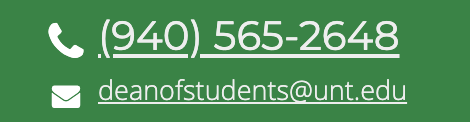 Attendance Policy
An attendance policy is required for every UNT syllabi. Visit the University of North Texas’ Attendance Policy (http://policy.unt.edu/policy/15-2-) to learn more. COVID-19 Impact on AttendanceWhile attendance online is expected as outlined above, it is important for all of us to be mindful of the health and safety of everyone in our community, especially given concerns about COVID-19. Please contact me if you are unable to attend class because you are ill, or unable to attend class due to a related issue regarding COVID-19. It is important that you communicate with me prior to being absent so I may make a decision about accommodating your request to be excused from class.If you are experiencing any symptoms of COVID-19 (https://www.cdc.gov/coronavirus/2019-ncov/symptoms-testing/symptoms.html) please seek medical attention from the Student Health and Wellness Center (940-565-2333 or askSHWC@unt.edu) or your health care provider PRIOR to coming to campus. UNT also requires you to contact the UNT COVID Hotline at 844-366-5892 or COVID@unt.edu for guidance on actions to take due to symptoms, pending or positive test results, or potential exposure.  While attendance is an important part of succeeding in this class, your own health, and those of others in the community, is more important.UNT PoliciesAcademic Integrity PolicyAcademic Integrity Standards and Consequences. According to UNT Policy 06.003, Student Academic Integrity, academic dishonesty occurs when students engage in behaviors including, but not limited to cheating, fabrication, facilitating academic dishonesty, forgery, plagiarism, and sabotage. A finding of academic dishonesty may result in a range of academic penalties or sanctions ranging from admonition to expulsion from the University. [Insert specific sanction or academic penalty for specific academic integrity violation.]ADA PolicyUNT makes reasonable academic accommodation for students with disabilities. Students seeking accommodation must first register with the Office of Disability Accommodation (ODA) to verify their eligibility. If a disability is verified, the ODA will provide a student with an accommodation letter to be delivered to faculty to begin a private discussion regarding one’s specific course needs. Students may request accommodations at any time, however, ODA notices of accommodation should be provided as early as possible in the semester to avoid any delay in implementation. Note that students must obtain a new letter of accommodation for every semester and must meet with each faculty member prior to implementation in each class. For additional information see the ODA website (https://disability.unt.edu/).Prohibition of Discrimination, Harassment, and Retaliation (Policy 16.004)The University of North Texas (UNT) prohibits discrimination and harassment because of race, color, national origin, religion, sex, sexual orientation, gender identity, gender expression, age, disability, genetic information, veteran status, or any other characteristic protected under applicable federal or state law in its application and admission processes; educational programs and activities; employment policies, procedures, and processes; and university facilities. The University takes active measures to prevent such conduct and investigates and takes remedial action when appropriate.Emergency Notification & ProceduresUNT uses a system called Eagle Alert to quickly notify students with critical information in the event of an emergency (i.e., severe weather, campus closing, and health and public safety emergencies like chemical spills, fires, or violence).Retention of Student RecordsStudent records pertaining to this course are maintained in a secure location by the instructor of record. All records such as exams, answer sheets (with keys), and written papers submitted during the duration of the course are kept for at least one calendar year after course completion. Course work completed via the Canvas online system, including grading information and comments, is also stored in a safe electronic environment for one year. Students have the right to view their individual record; however, information about student’s records will not be divulged to other individuals without proper written consent. Students are encouraged to review the Public Information Policy and the Family Educational Rights and Privacy Act (FERPA) laws and the University’s policy. See UNT Policy 10.10, Records Management and Retention for additional information. Acceptable Student BehaviorStudent behavior that interferes with an instructor’s ability to conduct a class or other students' opportunity to learn is unacceptable and disruptive and will not be tolerated in any instructional forum at UNT. Students engaging in unacceptable behavior will be directed to leave the classroom and the instructor may refer the student to the Dean of Students to consider whether the student's conduct violated the Code of Student Conduct. The University's expectations for student conduct apply to all instructional forums, including University and electronic classroom, labs, discussion groups, field trips, etc. Visit UNT’s Code of Student Conduct (https://deanofstudents.unt.edu/conduct) to learn more. Access to Information - Eagle ConnectStudents’ access point for business and academic services at UNT is located at: my.unt.edu. All official communication from the University will be delivered to a student’s Eagle Connect account. For more information, please visit the website that explains Eagle Connect and how to forward e-mail Eagle Connect (https://it.unt.edu/eagleconnect).Student Evaluation Administration DatesStudent feedback is important and an essential part of participation in this course. The student evaluation of instruction is a requirement for all organized classes at UNT. The survey will be made available during weeks 13, 14 and 15 [insert administration dates] of the long semesters to provide students with an opportunity to evaluate how this course is taught. Students will receive an email from "UNT SPOT Course Evaluations via IASystem Notification" (no-reply@iasystem.org) with the survey link. Students should look for the email in their UNT email inbox. Simply click on the link and complete the survey. Once students complete the survey they will receive a confirmation email that the survey has been submitted. For additional information, please visit the SPOT website (http://spot.unt.edu/) or email spot@unt.edu.Survivor AdvocacyUNT is committed to providing a safe learning environment free of all forms of sexual misconduct. Federal laws and UNT policies prohibit discrimination on the basis of sex as well as sexual misconduct. If you or someone you know is experiencing sexual harassment, relationship violence, stalking and/or sexual assault, there are campus resources available to provide support and assistance. The Survivor Advocates can be reached at SurvivorAdvocate@unt.edu or by calling the Dean of Students Office at 940-5652648.Student VerificationUNT takes measures to protect the integrity of educational credentials awarded to students enrolled in distance education courses by verifying student identity, protecting student privacy, and notifying students of any special meeting times/locations or additional charges associated with student identity verification in distance education courses. See UNT Policy 07-002 Student Identity Verification, Privacy, and Notification and Distance Education Courses (https://policy.unt.edu/policy/07-002).Use of Student WorkA student owns the copyright for all work (e.g. software, photographs, reports, presentations, and email postings) he or she creates within a class and the University is not entitled to use any student work without the student’s permission unless all of the following criteria are met:The work is used only once.The work is not used in its entirety.Use of the work does not affect any potential profits from the work.The student is not identified.The work is identified as student work. If the use of the work does not meet all of the above criteria, then the University office or department using the work must obtain the student’s written permission.Download the UNT System Permission, Waiver and Release FormTransmission and Recording of Student Images in Electronically-Delivered CoursesNo permission is needed from a student for his or her image or voice to be transmitted live via videoconference or streaming media, but all students should be informed when courses are to be conducted using either method of delivery. In the event an instructor records student presentations, he or she must obtain permission from the student using a signed release in order to use the recording for future classes in accordance with the Use of Student-Created Work guidelines above.Instructors who video-record their class lectures with the intention of re-using some or all of recordings for future class offerings must notify students on the course syllabus if students' images may appear on video. Instructors are also advised to provide accommodation for students who do not wish to appear in class recordings.Example: This course employs lecture capture technology to record class sessions. Students may occasionally appear on video. The lecture recordings will be available to you for study purposes and may also be reused in future course offerings.No notification is needed if only audio and slide capture is used or if the video only records the instructor's image. However, the instructor is encouraged to let students know the recordings will be available to them for study purposes.Academic Support & Student ServicesStudent Support ServicesMental HealthUNT provides mental health resources to students to help ensure there are numerous outlets to turn to that wholeheartedly care for and are there for students in need, regardless of the nature of an issue or its severity. Listed below are several resources on campus that can support your academic success and mental well-being:Student Health and Wellness Center (https://studentaffairs.unt.edu/student-health-and-wellness-center)Counseling and Testing Services (https://studentaffairs.unt.edu/counseling-and-testing-services)UNT Care Team (https://studentaffairs.unt.edu/care)UNT Psychiatric Services (https://studentaffairs.unt.edu/student-health-and-wellness-center/services/psychiatry)Individual Counseling (https://studentaffairs.unt.edu/counseling-and-testing-services/services/individual-counseling)Chosen NamesA chosen name is a name that a person goes by that may or may not match their legal name. If you have a chosen name that is different from your legal name and would like that to be used in class, please let the instructor know. Below is a list of resources for updating your chosen name at UNT.UNT RecordsUNT ID CardUNT Email AddressLegal Name*UNT euIDs cannot be changed at this time. The collaborating offices are working on a process to make this option accessible to UNT community members.PronounsPronouns (she/her, they/them, he/him, etc.) are a public way for people to address you, much like your name, and can be shared with a name when making an introduction, both virtually and in-person. Just as we ask and don’t assume someone’s name, we should also ask and not assume someone’s pronouns. You can add your pronouns to your Canvas account so that they follow your name when posting to discussion boards, submitting assignments, etc.Below is a list of additional resources regarding pronouns and their usage:What are pronouns and why are they important?How do I use pronouns?How do I share my pronouns?How do I ask for another person’s pronouns?How do I correct myself or others when the wrong pronoun is used?Additional Student Support ServicesRegistrar (https://registrar.unt.edu/registration)Financial Aid (https://financialaid.unt.edu/)Student Legal Services (https://studentaffairs.unt.edu/student-legal-services)Career Center (https://studentaffairs.unt.edu/career-center)Multicultural Center (https://edo.unt.edu/multicultural-center)Counseling and Testing Services (https://studentaffairs.unt.edu/counseling-and-testing-services)Pride Alliance (https://edo.unt.edu/pridealliance)UNT Food Pantry (https://deanofstudents.unt.edu/resources/food-pantry)Academic Support ServicesAcademic Resource Center (https://clear.unt.edu/canvas/student-resources)Academic Success Center (https://success.unt.edu/asc)UNT Libraries (https://library.unt.edu/)Writing Lab (http://writingcenter.unt.edu/)Description of AssignmentsPoints/%Syllabus QuizStudents are required to take a quiz over the syllabus in week one of the course100 Pts / 5%13 F&G Chapter QuizzesStudents are required to take 12 of the 13 quizzesCan miss one with no penaltyIf you take all 13, lowest score will be dropped at the endQuizzes are worth 50 points each. 12 X 50 = 600 Points600 Pts / 30%2 ExamsMidterm covers Chs. 1-6 of the F&G text and is worth 200 PointsFinal Exam covers Chs. 7-13 of the F&G text and is worth 300 Points500 Pts / 25%4 DiscussionsDiscussions are based on the Kimmel text2 discussions are due before the Midterm2 discussions are due after the MidtermEach discussion is worth up to 200 points800 Pts / 40%TOTAL2000 Pts / 100%PercentLetter Grade90-100% of 2000 PointsA80-89% of 2000 PointsB70-79% of 2000 PointsC60-69% of 2000 PointsD59% or less of 2000 PointsFCheckTo Be CompletedDetailsBuy Books (F&G and Kimmel)Read SyllabusWatch Introduction Video Take Syllabus QuizUNT BookstoreIn CanvasModule Getting StartedSyllabus quiz due before midnight on Saturday 1/21Participate in Part 1 Discussion of KimmelEveryone must read all of Chapter 1 to use for discussionDiscussion in Canvas -- – Due before midnight on Saturday 1/21CheckTo Be CompletedDetailsOptional: Watch Dr. Gregg’s video introducing you to the chapter.Read F&G Chapter 1Take Chapter QuizTextQuiz in Canvas – Due before midnight on Saturday 1/28CheckTo Be CompletedDetailsOptional: Watch Dr. Gregg’s video introducing you to the chapter.Read F&G Chapter 2Take Chapter QuizTextQuiz in Canvas – Due before midnight on Saturday 2/4CheckTo Be CompletedDetailsOptional: Watch Dr. Gregg’s video introducing you to the chapter.Read F&G Chapter 3Take Chapter QuizTextQuiz in Canvas – Due before midnight on Saturday 2/11Begin reading Part 2 of Kimmel for next week’s discussion. Pick one chapter from chapters 2-4 to use for discussionDiscussion in Canvas -- – Due before midnight NEXT WEEK on Saturday 2/18CheckTo Be CompletedDetailsOptional: Watch Dr. Gregg’s video introducing you to the chapter.Read F&G Chapter 4Take Chapter QuizTextQuiz in Canvas – Due before midnight on Saturday 2/18Participate in Part 2 Discussion of KimmelPick one chapter from chapters 2-4 to use for discussionDiscussion in Canvas -- – Due before midnight on Saturday 2/25CheckTo Be CompletedDetailsOptional: Watch Dr. Gregg’s video introducing you to the chapter.Read F&G Chapter 5Take Chapter QuizTextQuiz in Canvas – Due before midnight on Saturday 2/25CheckTo Be CompletedDetailsOptional: Watch Dr. Gregg’s video introducing you to the chapter.Read F&G Chapter 6Take Chapter QuizTextQuiz in Canvas – Due before midnight on Saturday 3/4Optional: Watch Dr. Gregg’s videos introducing you to the chapters for Chs. 1-6 for a great reviewReview all of the Key Terms and Concepts at the end of Chs. 1-6. Take the Midterm Exam over Chs. 1-6 of F&GMidterm in Canvas – Due before midnight on Saturday 3/4Begin reading Part 3 of Kimmel for next week’s discussion. Pick one chapter from chapters 5-7 to use for discussionDiscussion in Canvas -- – Due before midnight NEXT WEEK on Saturday 3/11CheckTo Be CompletedDetailsOptional: Watch Dr. Gregg’s video introducing you to the chapter.Read F&G Chapter 7Take Chapter QuizTextQuiz in Canvas – Due before midnight on Saturday 3/11Participate in Part 3 Discussion of KimmelPick one chapter from chapters 5-7 to use for discussionDiscussion in Canvas – Due before midnight on Saturday 3/18CheckTo Be CompletedDetailsSPRING BREAK NO WORK DUE THIS WEEK. CheckTo Be CompletedDetailsOptional: Watch Dr. Gregg’s video introducing you to the chapter.Read F&G Chapter 8Take Chapter QuizTextQuiz in Canvas – Due before midnight on Saturday 3/18CheckTo Be CompletedDetailsOptional: Watch Dr. Gregg’s video introducing you to the chapter.Read F&G Chapter 9Take Chapter QuizTextQuiz in Canvas – Due before midnight on Saturday 3/25CheckTo Be CompletedDetailsOptional: Watch Dr. Gregg’s video introducing you to the chapter.Read F&G Chapter 10Take Chapter QuizTextQuiz in Canvas – Due before midnight on Saturday 4/1Begin reading Part 4 of Kimmel for next week’s discussion. Pick one chapter from chapters 8-13 to use for discussionDiscussion in Canvas -- – Due before midnight NEXT WEEK on Saturday 4/8CheckTo Be CompletedDetailsOptional: Watch Dr. Gregg’s video introducing you to the chapter.Read F&G Chapter 11Take Chapter QuizTextQuiz in Canvas – Due before midnight on Saturday 4/8Participate in Part 4 Discussion of KimmelPick one chapter from chapters 8-13 to use for discussionDiscussion in Canvas – Due before midnight on Saturday 4/8CheckTo Be CompletedDetailsOptional: Watch Dr. Gregg’s video introducing you to the chapter.Read F&G Chapter 12Take Chapter QuizTextQuiz in Canvas – Due before midnight on Saturday 4/15CheckTo Be CompletedDetailsOptional: Watch Dr. Gregg’s video introducing you to the chapter.Read F&G Chapter 13Take Chapter QuizTextQuiz in Canvas – Due before midnight on Saturday 4/22CheckTo Be CompletedDetailsReview Chs. 7-13 for Final ExamOptional: Watch Dr. Gregg’s videos introducing you to the chapters for a great reviewReview all of the Key Terms and Concepts at the end of each chapterText5/3-5/4Pre-Finals DaysNo new material assigned5/5Reading DayNo ClassCheckTo Be CompletedDetailsTake the Final Exam over Chs. 7-13 of F&GFinal Exam in Canvas – Due before midnight on Friday 5/12. The course is considered closed after the Final Exam ends. 